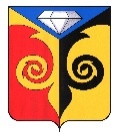 СОВЕТ ДЕПУТАТОВ  КУСИНСКОГО ГОРОДСКОГО ПОСЕЛЕНИЯЧелябинской областиРЕШЕНИЕот 26.09.2018 № 44 г. КусаОб утверждении перечня специально отведённых мест, помещений для проведения встреч депутатов Государственной Думы Федерального Собрания Российской Федерации, депутатов Законодательного Собрания Челябинской области, депутатов Собрания депутатов Кусинского муниципального района, депутатов Совета депутатов Кусинского городского поселения  с избирателями, и порядка их предоставленияВ соответствии с Федеральным законом от 8 мая 1994 года № 3-ФЗ «О статусе члена Совета Федерации и статусе депутата Государственной Думы Федерального Собрания Российской Федерации», Федеральным законом от 6 октября 1999 года № 184-ФЗ «Об общих принципах организации законодательных (представительных) и исполнительных органов государственной власти субъектов Российской Федерации», Федеральным законом от 6 октября 2003 года № 131-ФЗ «Об общих принципах организации местного самоуправления в Российской Федерации», Уставом Кусинского городского поселения, Совет депутатов Кусинского городского поселения    	 РЕШАЕТ:1. Утвердить прилагаемые: Перечень специально отведённых мест для проведения встреч депутатов Государственной Думы Федерального Собрания Российской Федерации, депутатов Законодательного Собрания Челябинской области, депутатов Собрания депутатов Кусинского муниципального района, депутатов Совета депутатов Кусинского городского поселения  с избирателями (Приложение 1).Перечень помещений для проведения встреч депутатов Государственной Думы Федерального Собрания Российской Федерации, депутатов Законодательного Собрания Челябинской области, депутатов Собрания депутатов Кусинского муниципального района, депутатов Совета депутатов Кусинского городского поселения  с избирателями (Приложение 2).Порядок предоставления специально отведённых мест и помещений для проведения встреч депутатов Государственной Думы Федерального Собрания Российской Федерации, депутатов Законодательного Собрания Челябинской области, депутатов Собрания депутатов Кусинского муниципального района, депутатов Совета депутатов Кусинского городского поселения  с избирателями (Приложение 3). 2. Рекомендовать депутатам Кусинского муниципального района, депутатам Совета депутатов Кусинского городского поселения  проведение встреч с избирателями на территории Кусинского городского поселения в специально отведённых местах и помещениях.3. Направить настоящее решение Главе Кусинского городского поселения для подписания и официального опубликования в газете «Жизнь района», размещения на официальном сайте Кусинского городского поселения.        4. Настоящее решение вступает в силу после дня опубликования в газете «Жизнь района». Председатель Совета депутатовКусинского городского поселения                                  Е.Э. ЮшковаПриложение 1							к решению Совета депутатов Кусинского городского поселения от 26.09.2018 № 44ПЕРЕЧЕНЬспециально отведённых мест для проведения встреч депутатов Государственной Думы Федерального Собрания Российской Федерации, депутатов Законодательного Собрания Челябинской области, депутатов Собрания депутатов Кусинского муниципального района, депутатов Совета депутатов Кусинского городского поселения с избирателямиГлава Кусинского  городского поселения                                       В.Г. ВасенёвПриложение 2							к решению Совета депутатов Кусинского городского поселения от 26.09.2018 № 44ПЕРЕЧЕНЬпомещений  для проведения встреч депутатов Государственной Думы Федерального Собрания Российской Федерации, депутатов Законодательного Собрания Челябинской области, депутатов Собрания депутатов Кусинского муниципального района, депутатов Совета депутатов Кусинского городского поселения с избирателямиГлава Кусинского  городского поселения                                     В.Г. ВасенёвПриложение 3							к решению Совета депутатов Кусинского городского поселения от 26.09.2018 № 44ПОРЯДОКпредоставления специально отведённых мест и помещений для проведения встреч депутатов Государственной Думы Федерального Собрания Российской Федерации, депутатов Законодательного Собрания Челябинской области, депутатов Собрания депутатов Кусинского муниципального района, депутатов Совета депутатов Кусинского городского поселения с избирателями1. Настоящий порядок разработан в соответствии с Федеральным законом от 8 мая 1994 года № 3-ФЗ «О статусе члена Совета Федерации и статусе депутата Государственной Думы Федерального Собрания Российской Федерации», Федеральным законом от 6 октября 1999 года № 184-ФЗ «Об общих принципах организации законодательных (представительных) и исполнительных органов государственной власти субъектов Российской Федерации», Федеральным законом от 6 октября 2003 года № 131-ФЗ «Об общих принципах организации местного самоуправления в Российской Федерации».2. Специально отведённые места для проведения встреч депутатов Государственной Думы Федерального Собрания Российской Федерации, депутатов Законодательного Собрания Челябинской области, депутатов Собрания депутатов Кусинского муниципального района, депутатов Совета депутатов Кусинского городского поселения  (далее – депутаты) с избирателями в целях информирования о своей деятельности (далее – специально отведённые места) и помещения, предоставляемые органами местного самоуправления Кусинского городского поселения для проведения встреч депутатов с избирателями в целях информирования избирателей о своей деятельности (далее – помещения), предоставляются на основании заявления депутата либо его уполномоченного представителя о предоставлении специально отведённого места или помещения для проведения встречи с избирателями по форме согласно приложению к настоящему порядку (далее – заявление).3. Для проведения встреч депутатов с избирателями предоставляются помещения, находящиеся в собственности Кусинского городского поселения.4. Заявление представляется в Администрацию Кусинского городского поселения, на территории которого расположено указанное в заявлении специально отведённое место или в собственности которого находится указанное в заявлении помещение.5.Заявление представляется лично депутатом либо его уполномоченным представителем (с предъявлением заверенной копии удостоверения депутата и документов, подтверждающих полномочия представителя) в письменной форме, либо по почте заказным письмом с уведомлением о вручении, либо на электронный адрес администрации Кусинского городского поселения в срок не ранее 15 и не позднее 7 календарных дней до дня проведения встречи с избирателями. 6. Заявление регистрируется в день поступления и рассматривается администрацией Кусинского городского поселения в течение трёх календарных дней после дня его регистрации. По результатам рассмотрения заявления депутату в течение одного календарного со дня его рассмотрения направляется письменный ответ по почте, на электронный адрес, указанный в заявлении, о возможности предоставления специально отведённого места или помещения либо обоснованное предложение об изменении даты и (или) времени проведения встречи с избирателями в случаях, предусмотренных пунктом 10 настоящего порядка.7. Специально отведённые места или помещения предоставляются депутатам на равных условиях, в порядке очерёдности поступивших в администрацию Кусинского городского поселения заявлений, исходя из времени их регистрации. Предоставление специально отведённого места или помещения депутату не может быть обусловлено его принадлежностью к политической партии или его политическими взглядами.8. Специально отведённые места предоставляются не ранее 08 часов 00 минут и не позднее 20 часов 00 минут на время не более двух часов и с учётом проведения в указанных местах публичных мероприятий.9. Помещения предоставляются не ранее 08 часов 00 минут и не позднее 20 часов 00 минут на время не более двух часов с учётом графика работы учреждения, на балансе которого находится помещение, указанное в перечне помещений для проведения встреч депутатов Государственной Думы Федерального Собрания Российской Федерации, депутатов Законодательного Собрания Челябинской области, депутатов Собрания депутатов Кусинского муниципального района, депутатов Совета депутатов Кусинского городского поселения  с избирателями, а также с учётом проводимых в указанном помещении мероприятий.10. Администрация Кусинского городского поселения вправе направить обоснованное предложение об изменении места и (или) времени проведения встречи в случаях:1) проведения запланированных правообладателем (балансодержателем) объекта (помещения) мероприятий в срок, указанный депутатом в заявлении о предоставлении помещения для проведения встречи с избирателями;2) неудовлетворительного технического состояния помещения, препятствующего проведению встречи или создающего угрозу безопасности участников встречи;3) проведения в специально отведённом месте публичного мероприятия, уведомление о проведении которого направлено ранее, чем направлено заявление о предоставлении специально отведённого места, либо проведения культурно-массового мероприятия;4) если предоставление специально отведённого места повлечёт за собой нарушение функционирования объектов жизнеобеспечения, транспортной или социальной инфраструктуры, связи, создание помех движению пешеходов и (или) транспортных средств либо доступу граждан к жилым помещениям или объектам транспортной или социальной инфраструктуры;5) наличия заявления о предоставлении специально отведённого места или помещения для проведения встречи с избирателями, ранее поданного другим депутатом, предусматривающего проведение встречи с избирателями в аналогичный период.11. Предоставление депутату специально отведённого места или помещения для проведения встреч с избирателями осуществляется на безвозмездной основе. 12. Депутат принимает меры по обеспечению общественного порядка во время проведения встречи, сохранности помещения и имущества, находящегося в нём. Глава Кусинского  городского поселения                                     В.Г. ВасенёвПриложение                   к  Порядку предоставления специально                                                                                         отведённых мест и помещений для                                                                                        проведения встреч депутатов                                                                                         Государственной Думы Федерального                                                                                         Собрания Российской Федерации,                                                                                         депутатов Законодательного Собрания                                                                                         Челябинской области, депутатов Собрания депутатов Кусинского муниципального района, депутатов Совета депутатов Кусинского городского поселения с избирателямиЗАЯВЛЕНИЕо предоставлении специально отведённого места или помещения для проведения встречи с избирателями                                                                                         В администрацию Кусинского городского поселения                                                                                         от _______________________________(Ф.И.О. депутата)№ п/пНаименование территории или объектаНаименование муниципального образования, расположенного на территории Кусинского городского поселенияМестоположение территории или адрес объектаПлощадь территории или объекта (кв. метров)1.Площадь им. В.И. Ленинагород Кусапересечение улиц Михаила Бубнова, Ленина, Индустриальной, Андроновых9145№ п/пНаименование объекта (помещения)Наименование муниципального образования, расположенного на территории Кусинского городского поселенияАдрес объекта (помещения)1.Здание администрации Кусинского городского поселения (2-й этаж, фойе)город Кусаул. Андроновых, д.5В соответствии с частью 5.3 статьи 40 Федерального закона от 6 октября 2003 года № 131-ФЗ «Об общих принципах организации местного самоуправления в Российской Федерации» прошу предоставить специально отведённое место (помещение), расположенное по адресу:_____________________________________________________________________(местонахождение специально отведённого места или помещения)для проведения встречи с избирателями, которая планируется « __ » __________ 20 ___ года с ___ часов ___ минут до ___ часов ___ минут.Примерное количество участников: ________________________ чел. Ответственный за проведение встречи: ________________________________________________________________________________________________________,(Ф.И.О., должность)контактный телефон___________________________________________________,адрес электронной почты_______________________________________________.Депутат______________________________________________________________(Ф.И.О.)____________________ / _____________________                        (подпись)                                     (расшифровка подписи)« __ » _____________ 20____ года